Об утверждении графика личного приема граждан в администрации Пучежского муниципального района на 2023 год	В целях совершенствования работы с обращениями граждан, более оперативного решения вопросов, поставленных заявителями,Утвердить график личного приёма граждан в администрации Пучежского муниципального района на 2023 год (приложение № 1).Утвердить график личного приема граждан на 2023 год в вечернее время (приложение № 2).Заместителям главы администрации, руководителям отделов неукоснительно соблюдать дни и часы приёма, принимать меры по реализации критических замечаний и просьб граждан.Контроль за выполнением распоряжения возложить на начальника организационного управления администрации Пучежского муниципального района Задворнову Ю.В.Глава Пучежского муниципального района                             И.Н.ШипковПриложение № 1 к  распоряжению  администрации Пучежского муниципального района от 12.01.2023   №  4-рГ Р А Ф И Кличного приёма граждан в администрации Пучежского муниципального района на 2023 годГрафик личного приема граждан на 2023 год в вечернее время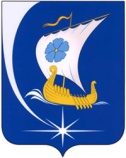 Администрация Пучежского муниципального районаИвановской областиР А С П О Р Я Ж Е Н И Е              от  12.01.2023                                                      № 4 - рг.ПучежП О Н Е Д Е Л Ь Н И КП О Н Е Д Е Л Ь Н И КП О Н Е Д Е Л Ь Н И КШипков Игорь НиколаевичГлава Пучежского муниципального района16.00-17.00Макарычева Ольга Викторовнаначальник юридического отдела14.00-17.00В Т О Р Н И КВ Т О Р Н И КВ Т О Р Н И КБабановСергей Германовичзаместитель Главы администрациипо организационной работе09.00-12.00ЖигаловаСветлана Николаевнаначальник Финансового отдела 09.00-12.00КотельниковаТатьяна Вячеславовнаначальник отдела по культуре и туризму14.00-17.00С Р Е Д АС Р Е Д АС Р Е Д АКарповАлексей НиколаевичПредседатель комитета экономического развития, управления муниципальным имуществом, торговли, конкурсов, аукционов 9.00-12.00ЗадворноваЮлия Вячеславовнаначальник организационного управления  09.00-12.00Елшина Елена Константиновнаначальник Отдела образования и делам молодежи 14.00-17.00Ч Е Т В Е Р ГЧ Е Т В Е Р ГЧ Е Т В Е Р ГЛобановаНадежда Тихоновназаместитель главы администрации по социальной политике09.00-12.00Белов Сергей Николаевичначальник управления строительства и архитектуры 09.00-12.00Коноплева Наталья Дмитриевнаначальник отдела по земельным ресурсам и землепользованию14.00-17.00П Я Т Н И Ц АП Я Т Н И Ц АП Я Т Н И Ц АЗолотковаИрина ВикторовнаПервый заместитель главы администрации по экономическому развитию, строительству и ЖКХ района09.00-12.00БабочкинаНаталья Александровнаначальник управления сельского хозяйства 14.00-17.00Приложение № 2 к  распоряжению  администрации Пучежского муниципального района от    12.01.2023 № 4-рЗолотковаИрина ВикторовнаПервый заместитель главы администрации по экономическому развитию, строительству и ЖКХежемесячно -  первый вторник месяца с 17.00 до 19.00 часовКарповАлексей НиколаевичПредседатель комитета экономического развития, управления муниципальным имуществом, торговли, конкурсов, аукционов ежемесячно – второй вторник месяцас 17.00 до 19.00 часовЛобановаНадежда Тихоновназаместитель Главы администрации по социальной политикеежемесячно – третий вторник месяца с 17.00 до 19.00 часовБабановСергей Германовичзаместитель Главы администрации по организационной работеежемесячно – четвертый вторник месяца с 17.00 до 19.00 часов